Прокуратура Центрального района г. Тольятти разъясняет: «Об уголовной ответственности за невыплату заработной платы»Комментирует ситуацию прокурор Центрального района г. Тольятти Сабирзянов Р.Т.: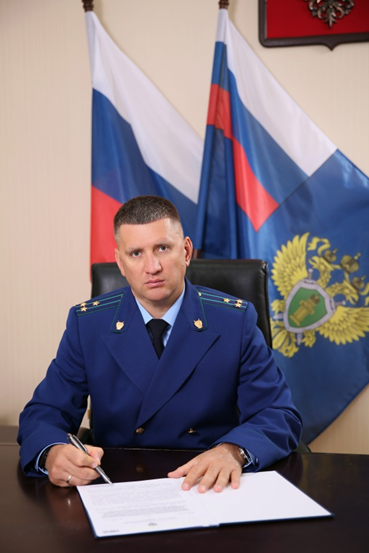 Статья 145.1 Уголовного кодекса Российской Федерации (далее – УК РФ) предусматривает ответственность за умышленную, совершенную из корыстной или иной личной заинтересованности, невыплату заработной платы, пенсий, стипендий, пособий и иных установленных законом выплат частично (в случае когда свыше трех месяцев подряд платежи осуществлялись в размере менее половины подлежащей выплате суммы) или их невыплату полностью (когда свыше двух месяцев подряд выплаты не осуществлялись или размер осуществленной выплаты заработной платы был ниже установленного одновременно на всей территории Российской Федерации федеральным законом минимального размера оплаты труда), а также если указанные действия повлекли тяжкие последствия.К числу обстоятельств, подлежащих доказыванию и дающих основания для уголовной ответственности по статье 145.1 УК РФ руководителя организации, работодателя - физического лица, руководителя филиала, представительства или иного обособленного структурного подразделения организации, относится наличие у него реальной финансовой возможности для выплаты заработной платы, иных выплат или отсутствие такой возможности вследствие его неправомерных действий.Уголовная ответственность в соответствии со статьей 145.1 УК РФ наступает в том числе в случаях невыплаты заработной платы и иных выплат работникам, с которыми трудовой договор не заключался либо не был надлежащим образом оформлен, но они приступили к работе с ведома или по поручению работодателя либо его уполномоченного представителя.При этом период формирования задолженности по выплатам работнику исчисляется исходя из сроков выплаты заработной платы, установленных правилами внутреннего трудового распорядка организации, коллективным договором, трудовым договором, а также из времени, в течение которого заработная плата фактически не выплачивалась полностью или частично. Двухмесячный или трехмесячный срок задержки выплат исчисляется со дня, следующего за установленной датой выплаты. Периоды невыплат за отдельные месяцы года не могут суммироваться в срок свыше двух или трех месяцев, если они прерывались периодами, за которые выплаты осуществлялись.Лицо, впервые совершившее преступление, предусмотренное частями первой или второй статьи 145.1 УК РФ, освобождается от уголовной ответственности, если в течение двух месяцев со дня возбуждения уголовного дела в полном объеме погасило задолженность по выплате заработной платы, пенсии, стипендии, пособия и иной установленной законом выплате, а также уплатило проценты (выплатило денежную компенсацию) в порядке, определяемом законодательством Российской Федерации, и если в его действиях не содержится иного состава преступления.Прокуратура Центрального района г. Тольятти разъясняет: «Несовершеннолетние, не прошедшие туберкулинодиагностику, имеют право обучаться в образовательной организации»Комментирует ситуацию прокурор Центрального района г. Тольятти Сабирзянов Р.Т.:Туберкулез представляет собой инфекционное заболевание, входящее в Перечень социально значимых заболеваний, а также в Перечень заболеваний, представляющих опасность для окружающих. В целях профилактики туберкулеза и оказания противотуберкулезной помощи проводится комплекс мероприятий, направленных, в частности, на раннее выявление заболевания.Согласно пункту 5.7 Санитарно-эпидемиологических правил СП 3.1.2.3114-13 «Профилактика туберкулеза», утвержденных Постановлением Главного государственного санитарного врача РФ от 22.10.2013 № 60, дети, которым не проводилась туберкулинодиагностика, допускаются в детскую организацию при наличии заключения врача-фтизиатра об отсутствии заболевания.Поскольку образовательная организация обязана создавать безопасные условия обучения, воспитания, присмотра и ухода за обучающимися, их содержания в соответствии с установленными нормами, обеспечивающими жизнь и здоровье обучающихся, наличие названного заключения врача-фтизиатра необходимо для защиты прав самого ребенка на охрану здоровья, а также прав других детей на безопасную среду обитания.Вместе с тем при отказе родителей (законных представителей) несовершеннолетнего от туберкулинодиагностики возможно назначение альтернативных методов обследования с целью исключения туберкулеза у ребенка (диагностические тесты invitro), перечисленные в утвержденных 07.03.2017 Клинических рекомендациях «Выявление и диагностика туберкулеза у детей, поступающих и обучающихся в образовательные организации».Законность указанных Клинических рекомендаций подтверждена решением Верховного суда Российской Федерации от 18.04.2019 №АКПИ19-115.Кроме того, при отказе родителей (законных представителей) от любых иммунологических тестов возможно проведение рентгенологического исследования – обзорной рентгенограммы органов грудной клетки.Федеральным законом от 29.12.2012№ 273 – ФЗ «Об образовании в Российской Федерации» закрепляется право на получение образования как в организациях, осуществляющих образовательную деятельность, так и вне указанных организаций (в форме семейного образования и самообразования), а также допускается сочетание различных форм получения образования и форм обучения.Таким образом, отсутствие обследования на туберкулезную инфекцию не является основанием для отказа в зачислении ребенка в образовательную организацию, а только предполагает последующий выбор формы обучения, исключающий посещение необследованным ребенком здорового детского коллектива.Кроме того, необходимо отметить, что при поступлении в образовательную организацию, осуществляющую деятельность по программам дополнительного образования, прохождение несовершеннолетними туберкулинодиагностики не требуется.Прокуратура Центрального района г. Тольятти информирует: «Административная ответственность за возбуждение ненависти либо вражды, унижение человеческого достоинства»Комментирует ситуацию прокурор Центрального района г. Тольятти Сабирзянов Р.Т.:Статьей 20.3.1 Кодекса об административных правонарушениях Российской Федерации установлена административная ответственность за возбуждение ненависти либо вражды, а равно унижение человеческого достоинства.Возбуждение ненависти либо вражды по признакам пола, расовой национальной, языковой, религиозной принадлежности или принадлежности к какой-либо социальной группе, в том числе, путем распространения призывов к насильственным действиям, прежде всего через информационно-телекоммуникационные сети, включая сеть «Интернет» и социальные сети, относится к одним из наиболее опасных видов экстремизма.Сущность экстремизма во всех его проявлениях состоит в нарушении гражданского мира и согласия, подрыве общественной безопасности и государственной целостности Российской Федерации, а также создает реальную угрозу сохранения основ конституционного строя, межнационального (межэтнического) и межконфессионального согласия.Поскольку Российская Федерация является многонациональным государством, экстремизм является наиболее острой проблемой современного российского общества, что связано в первую очередь с множественностью форм его проявлений и неоднородностью состава экстремистских организаций, которые угрожают национальной безопасности нашей страны.Статья 29 Конституции Российской Федерации устанавливает запрет на пропаганду и агитацию, возбуждение социальной, расовой, национальной или религиозной ненависти и вражды, а также на пропаганду социального, расового, национального, религиозного или языкового превосходства.Действия, направленные на возбуждение ненависти или вражды, а также на унижение достоинства человека либо группы лиц по признакам пола, расы, национальности, языка, происхождения, отношения к религии, а равно принадлежности к какой-либо социальной группе, совершенные публично, в том числе с использованием средств массовой информации либо информационно-телекоммуникационных сетей, включая ресурсы сети «Интернет», в случае если эти действия не содержат состава уголовно наказуемого деяния предусмотренного ст. 282 Уголовного кодекса Российской Федерации, и составляют объективную сторону административного правонарушения.Данные действия влекут за собой наложение административного штрафа на граждан в размере от 10.000 тысяч до 20.000 тысяч рублей, или обязательные работы на срок до 100 часов, или административный арест на срок до 15 суток.